9l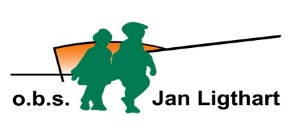 Gelukkig zijn de scholen vanaf 10 januari weer open gegaan! Wat fijn om de kinderen weer op school te zien en de lessen weer gewoon door te kunnen laten gaan.Corona maatregelen op school zijn ongewijzigd.Met de heropening van de scholen zijn de basisafspraken weer van toepassing. Deze zijn dezelfde als de periode voor de kerstvakantie. Het nieuwste Protocol Basisonderwijs is van dinsdag 11 januari en is als bijlage toegevoegd aan deze nieuwsbrief.
 De belangrijkste punten uit het protocol: Leerlingen van groep en 6, 7 en 8 wordt dringend geadviseerd om bij verplaatsing een mondkapje te dragen;alle leerlingen van de groepen 6, 7 en 8 krijgen het advies om tweemaal in de week preventief te testen;we passen cohortering toe, dus geen vermenging van groepen onder onderwijstijd of in de pauzes (gespreide pauzes op een apart deel van het plein);alle leerlingen die dat kunnen, moeten zoveel mogelijk zelf naar school en naar huis gaan. Het gaat er om dat het halen en brengen van leerlingen door ouders/verzorgers niet plaatsvindt als een leerling zelf naar school kan. Leerlingen die niet alleen naar school kunnen, worden door maximaal één persoon gebracht;ouders zijn op uitnodiging welkom in de school, het is niet de bedoeling dat zij bij activiteiten aanwezig zijn.Mogen leerlingen met milde verkoudheidsklachten naar school?Kinderen met (milde) verkoudheidsklachten mogen alleen met een negatieve testuitslag naar school. Een negatieve zelftestuitslag volstaat. Dit geldt niet voor leerlingen met bekende chronische luchtwegklachten zoals astma, bronchitis of hooikoorts. Hebben zij andere klachten dan normaal, denk aan benauwdheid/koorts, dan moeten deze leerlingen zich ook laten testen. Ook leerlingen die recent (binnen 8 weken na de positieve test) hersteld zijn van corona mogen met milde klachten naar school en hoeven niet opnieuw getest te worden. Wordt het kind niet getest? Dan mag het kind pas weer naar school als het kind tenminste 24 uur klachtenvrij is. Mag iedereen na een negatieve zelftest weer naar school?
Ja dat mag, tenzij er een quarantaineadvies of -plicht geldt. Leerlingen met klachten mogen ook met een negatieve zelftest naar school. MargedagDonderdag 10 februari zijn alle kinderen vrij. 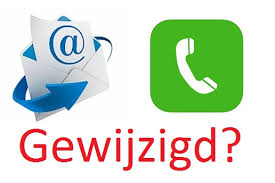 Bereikbaarheid – wijzigingenMochten er wijzigingen zijn in de gegevens die bij ons op school bekend zijn, zou u deze wijzigingen per mail willen doorgeven? Bijvoorbeeld een verhuizing, ander telefoonnummer, etc. Dan kunnen wij dit verwerken in ons systeem. U kunt dit doorgeven via jla@marenland.orgUitnodiging ‘Oudertraining’Het CJG en Cadanz Welzijn bieden de oudertraining Druk en Dwars aan. De training zal starten op dinsdagavond 1 februari. De ouderbegeleiding van Druk en Dwars is ontwikkeld voor ouders van kinderen tussen de 4 en 12 jaar. Gedurende zeven wekelijkse bijeenkomsten krijgen de ouders handvatten die eenvoudig toepasbaar zijn in de gezinssituatie. Het doel van de begeleiding is om de draagkracht van ouders te vergroten, de opvoedstress te verminderen, de communicatie in het gezin te verbeteren en het drukke en dwarse gedrag van het kind te verminderen. In de bijlage meer informatie.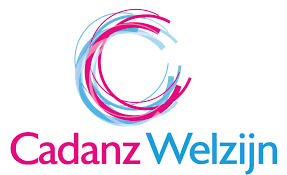 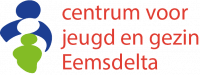 10 januariWeer naar school1111111112131313141414151617Toetsweek1818181819202020212121222324Toetsweek2525252526272727282828293031Toetsweek1111233344456